Российская ФедерацияБрянская областьАДМИНИСТРАЦИЯ ГОРОДА ФОКИНО(Администрация г. Фокино)                                      ПОСТАНОВЛЕНИЕот  06 марта  2017 г.  N 197 - П                                                                                                                 г.ФокиноОб утверждении Плана мероприятийпо предупреждению производственных травматизмов и профессиональных  заболеваний на территории городского округа «город Фокино» на 2017 г.В целях реализации норм Трудового кодекса Российской Федерации, Закона Брянской области от 29.12.2015 № 150-З «Об охране труда в Брянской области», Закона Брянской области от 11.11.2009 года № 97-З «О наделении органов местного самоуправления отдельными государственными полномочиями Брянской области в области охраны труда», администрация города Фокино	ПОСТАНОВЛЯЕТ1. Утвердить план мероприятий по предупреждению производственных травматизмов и профессиональных заболеваний на территории городского округа «город Фокино» на 2017 год, согласно приложения к настоящему Постановлению.2. Инспектору по охране труда отдела экономики труда, ЖКХ, благоустройства и транспорта, руководителям организаций и учреждений города обеспечить выполнение мероприятий утвержденного плана.3. Опубликовать настоящее Постановление на официальном сайте администрации города Фокино.4. Контроль за исполнением настоящего постановления оставляю за собой. 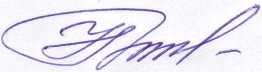                Глава администрации                                               	Н.С.Гришина  Приложение                                                                                                                              к Постановлению Администрации г.Фокино                                   от 06 марта 2017 г. N 197- П                                                                                                                                      Утверждено                                                                                                                               Постановлением                                                                                                              Администрации г. Фокино                                                                                              от 06 марта 2017 г. N  197- П          План мероприятий по предупреждению производственных травматизмов и профессиональных заболеваний на территории городского округа «город Фокино» на 2017 г.№ Наименование мероприятияСрок исполненияОтветственный исполнительМероприятия, проводимые администрацией города ФокиноМероприятия, проводимые администрацией города ФокиноМероприятия, проводимые администрацией города ФокиноМероприятия, проводимые администрацией города Фокино1.Проведение совещаний по охране труда с работодателями, специалистами по охране трудав соответствии с планом работы администрации г.ФокиноИнспектор по охране труда отдела экономики и труда, ЖКХ, благоустройства и транспорта2.Организационные мероприятия в преддверии Всемирного дня охраны трудамарт, апрельИнспектор по охране труда отдела экономики труда, ЖКХ, благоустройства и транспорта3.Организация проведения городского смотра-конкурса «На лучшее состояние охраны труда на территории города ФокиноI квартал текущего годаИнспектор по охране труда отдела экономики труда, ЖКХ, благоустройства и транспорта4.Организация обучения на базе Администрации г.Фокино руководителей и специалистов организаций и учреждений города I квартал текущего годаИнспектор по охране труда отдела экономики труда, ЖКХ, благоустройства и транспорта5.Организация, сбор и обработка информации о состоянии условий и охраны труда в организациях и учреждения города июль, декабрьИнспектор по охране труда отдела экономики труда, ЖКХ, благоустройства и транспорта6.Мониторинг проведения СОУТ в организациях и учреждениях городаиюль, декабрьИнспектор по охране труда отдела экономики труда, ЖКХ, благоустройства и транспорта7.Проведение проверок организаций и учреждений города по вопросам охраны труда1 раз в кварталИнспектор по охране труда отдела экономики труда, ЖКХ, благоустройства и транспорта8.Организационная и методическая помощь по вопросам охраны труда работодателям, специалистам по охране трудав течение годаИнспектор по охране труда отдела экономики труда, ЖКХ, благоустройства и транспорта9.Анализ состояния охраны труда, причин производственного травматизма и профессиональной заболеваемостиежегодно, в I текущего года по итогам предшествующегоИнспектор по охране труда отдела экономики труда, ЖКХ, благоустройства и транспортаМероприятия, проводимые работодателями муниципального образования «город Фокино»Мероприятия, проводимые работодателями муниципального образования «город Фокино»Мероприятия, проводимые работодателями муниципального образования «город Фокино»Мероприятия, проводимые работодателями муниципального образования «город Фокино»1.Обучение требованиям охраны труда руководителей и специалистов, специалистов по охране труда, работодателей - ИП в лицензированных учебных центрах1 раз в 3 годаРаботодатели2.Обучение лиц, поступающих на работу с вредными и (или) опасными условиями труда, безопасным методам и приемам выполнения работ со стажировкой на рабочем месте и проведение периодического обучения по охране трудав течение годаРаботодатели3.Активизация работы общественного актива, в т.ч: - избрание уполномоченных по охране труда;-создание комиссий по охране трудав течение годаРаботодатели4.Оборудование кабинетов, уголков охраны труда и оснащение их учебными пособиями, информационными материалами по охране трудав течение годаРаботодатели5.Обеспечение прохождения предварительных (при поступлении на работу) и периодических медицинских осмотров работников организаций и работников работодателей – ИП, занятых во вредных и (или) условиях трудав течение годаРаботодатели6.Осуществление мероприятий по улучшению условий труда и отдыха, профилактике профзаболеваний, в т.ч.6.1.Проведение специальной оценки условия труда на рабочих местах (СУОТ)в течение годаРаботодатели6.2.Финансирование мероприятий по улучшению условий и охраны трудав течение годаРаботодатели6.3.Обеспечение работников средствами индивидуальной защитыв течение годаРаботодатели7.Обращение в Фонд социального страхования Российской Федерации за финансированием предупредительных мер по сокращению производственного травматизма и профессиональных заболеваний за счет сумм страховых взносов на обязательное социальное страхование от несчастных случаев на производстве и профессиональных заболеваний январь-августРаботодатели8.Организация и проведение мероприятий в рамках Всемирного дня охраны трудамарт, апрельРаботодатели9. Предоставление в Администрацию г.Фокино информации по выполнению плана мероприятий по охране трудадо 30 декабря текущего годаРаботодатели Информационное обеспечение проводимых мероприятийИнформационное обеспечение проводимых мероприятийИнформационное обеспечение проводимых мероприятийИнформационное обеспечение проводимых мероприятий1.Размещение на сайте администрации г. Фокино информаций и публикаций на тему охраны трудав течение годаИнспектор по охране труда отдела экономики и труда, ЖКХ, благоустройства и транспорта2.Пропаганда вопросов охраны  труда в средствах массовой информации (газета «Фокинский вестник»в течение годаИнспектор по охране труда отдела экономики и труда, ЖКХ, благоустройства и транспорта